Коррупциогенные факторы при приеме работника на работу.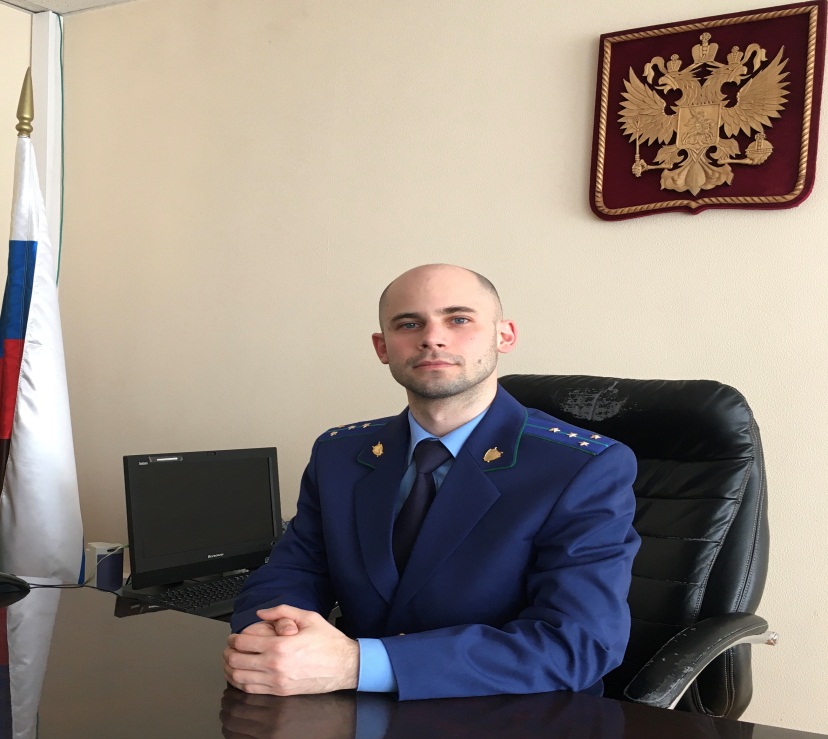 В соответствии с ч. 4 ст. 12 Федерального закона № 273-ФЗ «О противодействии коррупции»  работодатель при заключении трудового или гражданско-правового договора на выполнение работ (оказание услуг), с гражданином, замещавшим должности государственной или муниципальной службы, в течение двух лет после его увольнения с государственной или муниципальной службы обязан в десятидневный срок сообщать о заключении такого договора представителю нанимателя (работодателю) государственного или муниципального служащего по последнему месту его службы в порядке, устанавливаемом нормативными правовыми актами Российской Федерации – разъясняет ситуацию заместитель  Нефтегорского межрайонного прокурора Александр Галузин.За неисполнение указанной обязанности предусмотрена административная ответственность по статье 19.29 Кодекса Российской Федерации об административных правонарушениях в виде административного штрафа на граждан в размере от двух тысяч до четырех тысяч рублей; на должностных лиц - от двадцати тысяч до пятидесяти тысяч рублей; на юридических лиц - от ста тысяч до пятисот тысяч рублей.При уклонении работодателя от оформления с бывшим государственным (муниципальным) служащим трудового договора или его ненадлежащем оформлении виновное лицо может быть привлечено к административной ответственности, предусмотренной частями 4 или 5 статьи 5.27 Кодекса Российской Федерации об административных правонарушениях.